Математика.Краткосрочный план урока № 80.Предмет: МатематикаУрок: 80Предмет: МатематикаУрок: 80Школа: ОШ № 1Школа: ОШ № 1Школа: ОШ № 1Школа: ОШ № 1Школа: ОШ № 1Дата: 03.02.22Дата: 03.02.22ФИО учителя: Нагула Т. П.ФИО учителя: Нагула Т. П.ФИО учителя: Нагула Т. П.ФИО учителя: Нагула Т. П.ФИО учителя: Нагула Т. П.Класс: 2 «Б»Класс: 2 «Б»Количество присутствующих: Количество присутствующих:  Количество    отсутствующих:              Количество    отсутствующих:              Количество    отсутствующих:             Раздел (сквозная тема):Раздел (сквозная тема):Раздел 3B – Умножение и деление. ЗадачиРаздел 3B – Умножение и деление. ЗадачиРаздел 3B – Умножение и деление. ЗадачиРаздел 3B – Умножение и деление. ЗадачиРаздел 3B – Умножение и деление. ЗадачиТема урока:Тема урока:Составление таблиц умножения и деления  с числом 4. Идем в поход  Составление таблиц умножения и деления  с числом 4. Идем в поход  Составление таблиц умножения и деления  с числом 4. Идем в поход  Составление таблиц умножения и деления  с числом 4. Идем в поход  Составление таблиц умножения и деления  с числом 4. Идем в поход  Цели обучения в соответствии с учебной программой:Цели обучения в соответствии с учебной программой:2.1.2.4**.  Составлять, знать  и  применять таблицу  умножения  на 2; 3; 4; 5. 2.5.1.3.  Анализировать  и решать  задачи  на: нахождение  суммы одинаковых  слагаемых; деление по содержанию и на  равные  части; составлять  и  решать обратные задачи.2.1.2.4**.  Составлять, знать  и  применять таблицу  умножения  на 2; 3; 4; 5. 2.5.1.3.  Анализировать  и решать  задачи  на: нахождение  суммы одинаковых  слагаемых; деление по содержанию и на  равные  части; составлять  и  решать обратные задачи.2.1.2.4**.  Составлять, знать  и  применять таблицу  умножения  на 2; 3; 4; 5. 2.5.1.3.  Анализировать  и решать  задачи  на: нахождение  суммы одинаковых  слагаемых; деление по содержанию и на  равные  части; составлять  и  решать обратные задачи.2.1.2.4**.  Составлять, знать  и  применять таблицу  умножения  на 2; 3; 4; 5. 2.5.1.3.  Анализировать  и решать  задачи  на: нахождение  суммы одинаковых  слагаемых; деление по содержанию и на  равные  части; составлять  и  решать обратные задачи.2.1.2.4**.  Составлять, знать  и  применять таблицу  умножения  на 2; 3; 4; 5. 2.5.1.3.  Анализировать  и решать  задачи  на: нахождение  суммы одинаковых  слагаемых; деление по содержанию и на  равные  части; составлять  и  решать обратные задачи.Цели урока:Цели урока:Составлять, знать  и  применять таблицу  умножения  на 4Составлять, знать  и  применять таблицу  умножения  на 4Составлять, знать  и  применять таблицу  умножения  на 4Составлять, знать  и  применять таблицу  умножения  на 4Составлять, знать  и  применять таблицу  умножения  на 4Ход урока:Ход урока:Ход урока:Ход урока:Ход урока:Ход урока:Ход урока:Этап урока/ ВремяДействия педагогаДействия педагогаДействия ученикаДействия ученикаОцениваниеРесурсы1.Начало урока. 0-5 мин1.Создание положительного эмоционального настроя. Дорогие мои! Подарим сегодня в начале урока друг другу улыбку и доброе настроение, согреем наши сердца теплотой и любовью.Если дождь стучит по крыше,Если в жизни всё не так.Улыбнитесь, рассмешитесь,Ведь улыбка – это клад!!!Ведь не даром говорят: «Улыбайтесь друг другу чаще - жизнь будет слаще!»- Как думаете почему? (Поднимется настроение; чувствуешь, что рядом хорошие люди….)С хорошим настроением дело делается в 2 раза быстрее и складнее.Улыбнитесь друг другу от всей души!А теперь с хорошим настроением приступаем к новой теме. А какая сегодня тема урока, вы должны догадаться сами…..1.Создание положительного эмоционального настроя. Дорогие мои! Подарим сегодня в начале урока друг другу улыбку и доброе настроение, согреем наши сердца теплотой и любовью.Если дождь стучит по крыше,Если в жизни всё не так.Улыбнитесь, рассмешитесь,Ведь улыбка – это клад!!!Ведь не даром говорят: «Улыбайтесь друг другу чаще - жизнь будет слаще!»- Как думаете почему? (Поднимется настроение; чувствуешь, что рядом хорошие люди….)С хорошим настроением дело делается в 2 раза быстрее и складнее.Улыбнитесь друг другу от всей души!А теперь с хорошим настроением приступаем к новой теме. А какая сегодня тема урока, вы должны догадаться сами…..Приветствуют учителя. Организуют свое рабочее место, проверяют наличие индивидуальных учебных принадлежностейПриветствуют учителя. Организуют свое рабочее место, проверяют наличие индивидуальных учебных принадлежностейФООценивание эмоционального состояния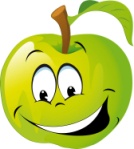 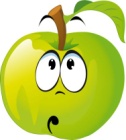 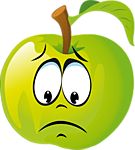 Эмоц. настрой2. Середина урока. 5 – 35 мин1.Актуализация жизненного опыта.  (К) Математический диктант:Сколько получится, если 7 увеличить на 4? (11)Чему равна разность чисел 18 и 5? (13)Какое число на 5 меньше, чем 14? (9)Уменьшаемое 16, разность 16. Чему равно вычитаемое? (0)Я задумала число уменьшила его на 4, потом ещё на 4 и получила 4. Какое число я  задумала? (12)Из суммы чисел 2 и 9 вычесть 6. (5)В каком числе 7 единиц? (7)К 1 десятку 3 единицам  добавили 5 единиц. Какое число получили? (18)У Васи было 20 рублей. Он купил ластик за 6 рублей и карандаш за 10 рублей. Сколько денег у неё осталось? (4)В вагоне было 12 человек. На станции 5 человек вышли, а 3 вошли. Сколько человек стало в вагоне? (102. Вводное задание на подготовку к изучению нового.(К) Работа в коллективе.Помоги решить примеры и узнай, какая гора самая высокая. Расположи ответы в порядке возрастания.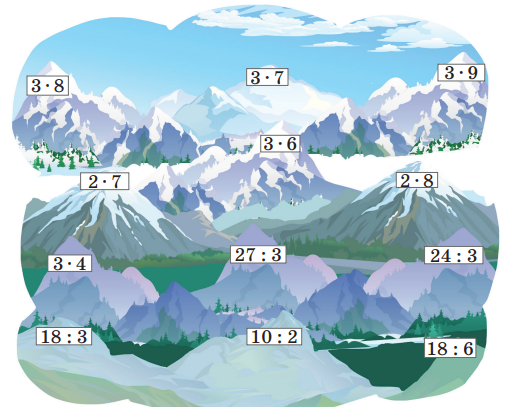 3.Постановка цели (проблемная ситуация). Вводное задание на подготовку к изучению нового.(П) Работа в парах В каждом этапе туристического пути 4 единицы. Сколько единиц в двух, трёх этапах?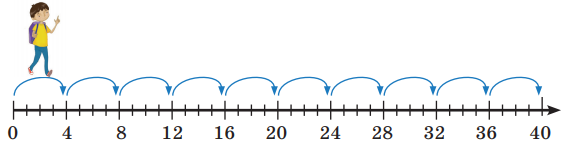 Составь 4 столбика таблицы умножения и деления с числом 4.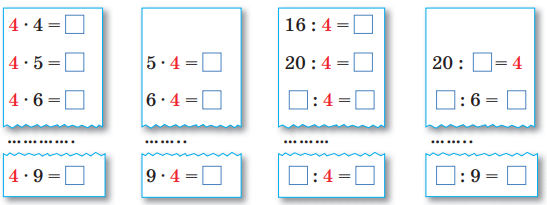 Почему можно начать запись со случая 4 · 4?4.Работа по теме урока. Открытие нового.(К) Работа в коллективеРеши задачи.а) Для похода в горы собралось 4 отряда по 6 человек. Сколько всего человек собралось в поход? б) 20 банок с консервами разложили поровну в 4 рюкзака. Сколько банок оказалось в каждом рюкзаке? в) После похода в горы 9 ребят принесли в класс по 4 фотографии. Сколько всего фотографий принесли дети? г) 28 участников похода разместились по 4 человека в одну палатку. Сколько палаток потребовалось?(К) Физминутка.«Качели»5.Первичное закрепление с проговариванием.(К) Работа с коллективом.Сравни.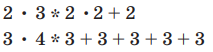 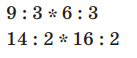  (И) Самостоятельная работа.Загадочные числа. Сравни, не вставляя вместо клякс числа.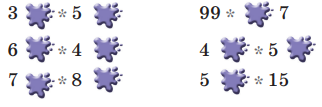 (К) Работа с коллективом.Задание на развитие функциональной грамотности.Настя пришла в школьную столовую пообедать, у неѐ с собой есть 100 тенге. В столовой висит меню: Выбери обед из трѐх блюд (первое, второе и напиток), который может купить Настя. В ответе укажи названия блюд и стоимость обеда.1.Актуализация жизненного опыта.  (К) Математический диктант:Сколько получится, если 7 увеличить на 4? (11)Чему равна разность чисел 18 и 5? (13)Какое число на 5 меньше, чем 14? (9)Уменьшаемое 16, разность 16. Чему равно вычитаемое? (0)Я задумала число уменьшила его на 4, потом ещё на 4 и получила 4. Какое число я  задумала? (12)Из суммы чисел 2 и 9 вычесть 6. (5)В каком числе 7 единиц? (7)К 1 десятку 3 единицам  добавили 5 единиц. Какое число получили? (18)У Васи было 20 рублей. Он купил ластик за 6 рублей и карандаш за 10 рублей. Сколько денег у неё осталось? (4)В вагоне было 12 человек. На станции 5 человек вышли, а 3 вошли. Сколько человек стало в вагоне? (102. Вводное задание на подготовку к изучению нового.(К) Работа в коллективе.Помоги решить примеры и узнай, какая гора самая высокая. Расположи ответы в порядке возрастания.3.Постановка цели (проблемная ситуация). Вводное задание на подготовку к изучению нового.(П) Работа в парах В каждом этапе туристического пути 4 единицы. Сколько единиц в двух, трёх этапах?Составь 4 столбика таблицы умножения и деления с числом 4.Почему можно начать запись со случая 4 · 4?4.Работа по теме урока. Открытие нового.(К) Работа в коллективеРеши задачи.а) Для похода в горы собралось 4 отряда по 6 человек. Сколько всего человек собралось в поход? б) 20 банок с консервами разложили поровну в 4 рюкзака. Сколько банок оказалось в каждом рюкзаке? в) После похода в горы 9 ребят принесли в класс по 4 фотографии. Сколько всего фотографий принесли дети? г) 28 участников похода разместились по 4 человека в одну палатку. Сколько палаток потребовалось?(К) Физминутка.«Качели»5.Первичное закрепление с проговариванием.(К) Работа с коллективом.Сравни. (И) Самостоятельная работа.Загадочные числа. Сравни, не вставляя вместо клякс числа.(К) Работа с коллективом.Задание на развитие функциональной грамотности.Настя пришла в школьную столовую пообедать, у неѐ с собой есть 100 тенге. В столовой висит меню: Выбери обед из трѐх блюд (первое, второе и напиток), который может купить Настя. В ответе укажи названия блюд и стоимость обеда.Выполняют математический диктант под руководством учителя.Учащиеся слушают учителя, отвечают на вопросыФормулируют тему урока, определяют цель урокаРаботают в парах , слабоуспевающие выполняют задания под руководством учителя.Повторяют движения за учителемЗадание для слабоуспевающих учащихся, индивидуальная помощь учителя. Задание для «сильных» учениковУчащиеся работают в парах самостоятельно, выполняют проверку с учителемВыполняют математический диктант под руководством учителя.Учащиеся слушают учителя, отвечают на вопросыФормулируют тему урока, определяют цель урокаРаботают в парах , слабоуспевающие выполняют задания под руководством учителя.Повторяют движения за учителемЗадание для слабоуспевающих учащихся, индивидуальная помощь учителя. Задание для «сильных» учениковУчащиеся работают в парах самостоятельно, выполняют проверку с учителемФОФОФОФОФОФОУчебникТетрадьУчебникУчебникДоп. литература3. Конец урока. 35-40 мин7.Итог урока. -Какую цель мы поставили на сегодняшнем уроке?-  Достигли ли мы этой цели?-  Какие затруднения были у вас на уроке?-  Что нужно сделать чтобы эти затруднения не повторялись?Рефлексия.Предлагает  оценить  свою  работу  при  помощи  линейки успеха.7.Итог урока. -Какую цель мы поставили на сегодняшнем уроке?-  Достигли ли мы этой цели?-  Какие затруднения были у вас на уроке?-  Что нужно сделать чтобы эти затруднения не повторялись?Рефлексия.Предлагает  оценить  свою  работу  при  помощи  линейки успеха.Отвечают на вопросы учителя, оценивают сою деятельность на урокеОтвечают на вопросы учителя, оценивают сою деятельность на урокеФОКартинки к рефлексии.